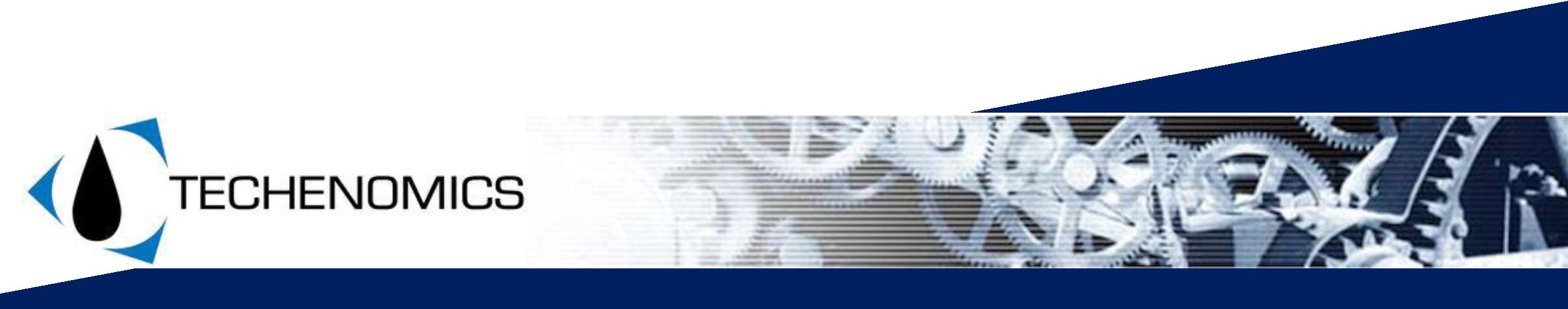 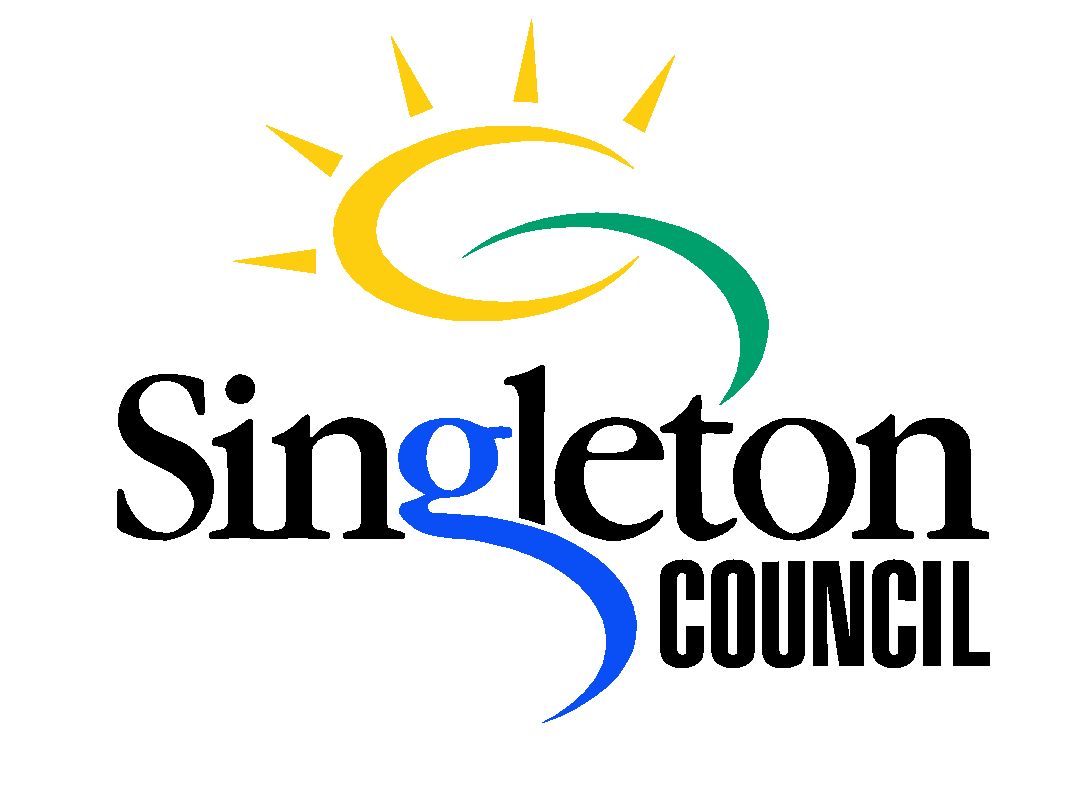 Aditiva TechenomicsNanoLub snižující emise výfukových plynůAutor zprávy: GregCoxDatum: červenec 2016SINGLETON COUNCILPŘEHLED:Nedávné zkoušky a testy aditiv TechenomicsNanoLub obsahujících nanočástice disulfidu wolframu (WS2) ukazují výrazná zlepšení v porovnání s běžným motorovým olejem.Prodloužený interval výměny oleje – Díky zdvojnásobení intervalu výměny oleje v důsledku snížení opotřebení vnitřních součástek snížením koeficientu tření je možné používání menšího množství maziva, nižší náklady na odpadní olej, snížení skladových zásob maziv a snížení závislosti na fosilních palivech.Prodloužená životnost součástek – Částice WS2 mají schopnost v podmínkách vysokého tlaku odlupovat své vrstvy a vytvářet laminární vrstvu díky další redukci tření.Snížená spotřeba paliva – Díky snížení koeficientu tření motory potřebují k dosažení maximálního výkonu méně paliva a rovněž nižší provozní teploty. Při zkouškách na 60t sklápěčkách se zjistilo 4,7% snížení spotřeby paliva za 750 h. V celém vozovém parku pak může tato nižší spotřeba paliva znamenat úspory v řádu stovek tisíc dolarů.SingletonCouncil je regionální organizace se sídlem v Hunter Valley a disponuje širokým vybavením skládajícím se přibližně z dvou set zařízení.Koordinátor závodů a systémů GregCox ze SingletonCouncil přišel do Techenomics, aby poskytl poradenství ohledně standardizace stávajících provozních maziv používaných u SingletonCouncil a rovněž alternativních výrobků s cílem snížit emise výfukových plynů, spotřeby paliva a prodloužit životnost vybavení a olejů. Po kontrole a analýze stávajícího oleje provedené techniky Techenomics bylo rozhodnuto přidat do stávajícího provozního maziva 2 % obj. motorového aditiva TechenomicsNanoLub DE-M4600.Pro zkoušky bylo vybráno šest strojů, mezi něž patřily Ford Ranger BI56GG, lehký nákladní vůz Hino AQ34FW, žací stroj Toro 34434-D, traktor MasseyFerguson BN39DY, střední nákladní vůz Hino AV15EN a AV19EN.Před přidáním aditiva provedl Andrew Gibson, regionální manažer GASTECH Australia, pomocíanalyzéru TESTO 340 na pěti strojích zkoušku emisí výfukových plynů. Šestý stroj přezkoušel GregCox, koordinátor závodů a systémů ze SingletonCouncil.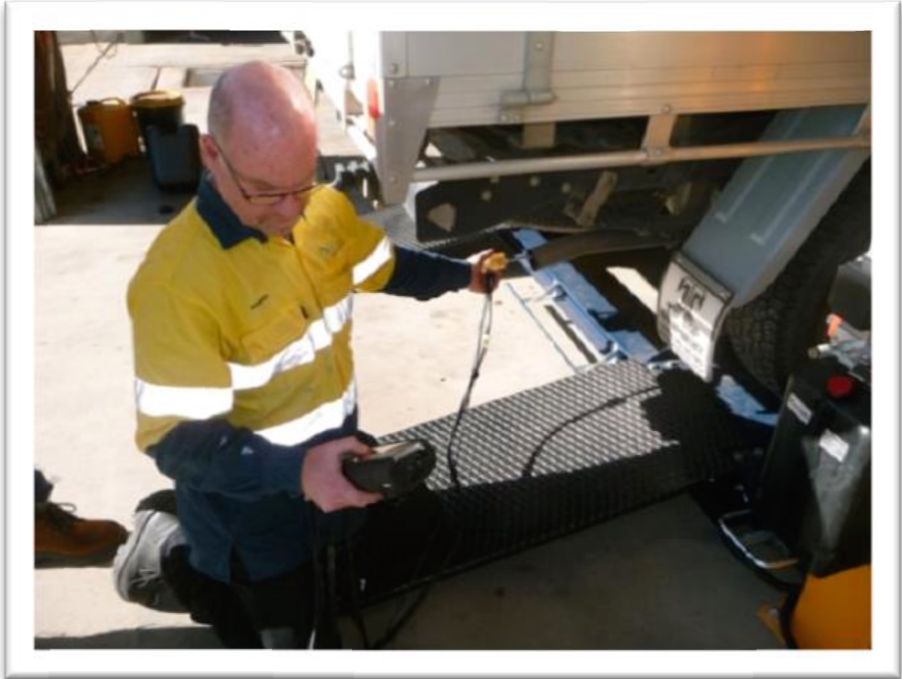 Motory všech strojů dostaly 2 % objemu olejové vany aditiva TechenomicsNanoLub DE-M4600.Po přidání aditiva TechenomicsNanoLub DE-M4600 byla pro srovnání výsledků provedena druhá zkouška emisí výfukových plynů. CÍLOVÉ EMISE VÝFUKOVÝCH PLYNŮOxid uhličitý (C02) – netoxický plyn, ale přispívá ke zvyšování kyselosti oceánů a je jedním z nejdůležitějších skleníkových plynů. Vlády celého světa se snaží provádět strategie snižování emisí CO2 v boji proti globálnímu oteplování.Oxid uhelnatý (CO) – výsledek neúplného spalování paliva, CO snižuje schopnost krve vázat kyslík a může způsobit bolest hlavy, dýchací potíže a při vysoké koncentraci i smrt.Oxidy dusíku (NOx) – vznikají při každém procesu spalování, emise NOx oxidují v atmosféře a přispívají ke kyselým dešťům. Reagují s uhlovodíky a vytvářejí přízemní ozon, který může způsobit záněty dýchacích cest, snížit funkce plic, spustit astma a také přispívat k tvorbě částic pevných látek. VÝSLEDKYŽACÍ STROJ TORO 34434-DŽACÍ STROJ TORO 34434-Dppm COppm NO% CO2% O2ppm NO2ppmNOxPřed přidáním aditivaPo přidání aditiva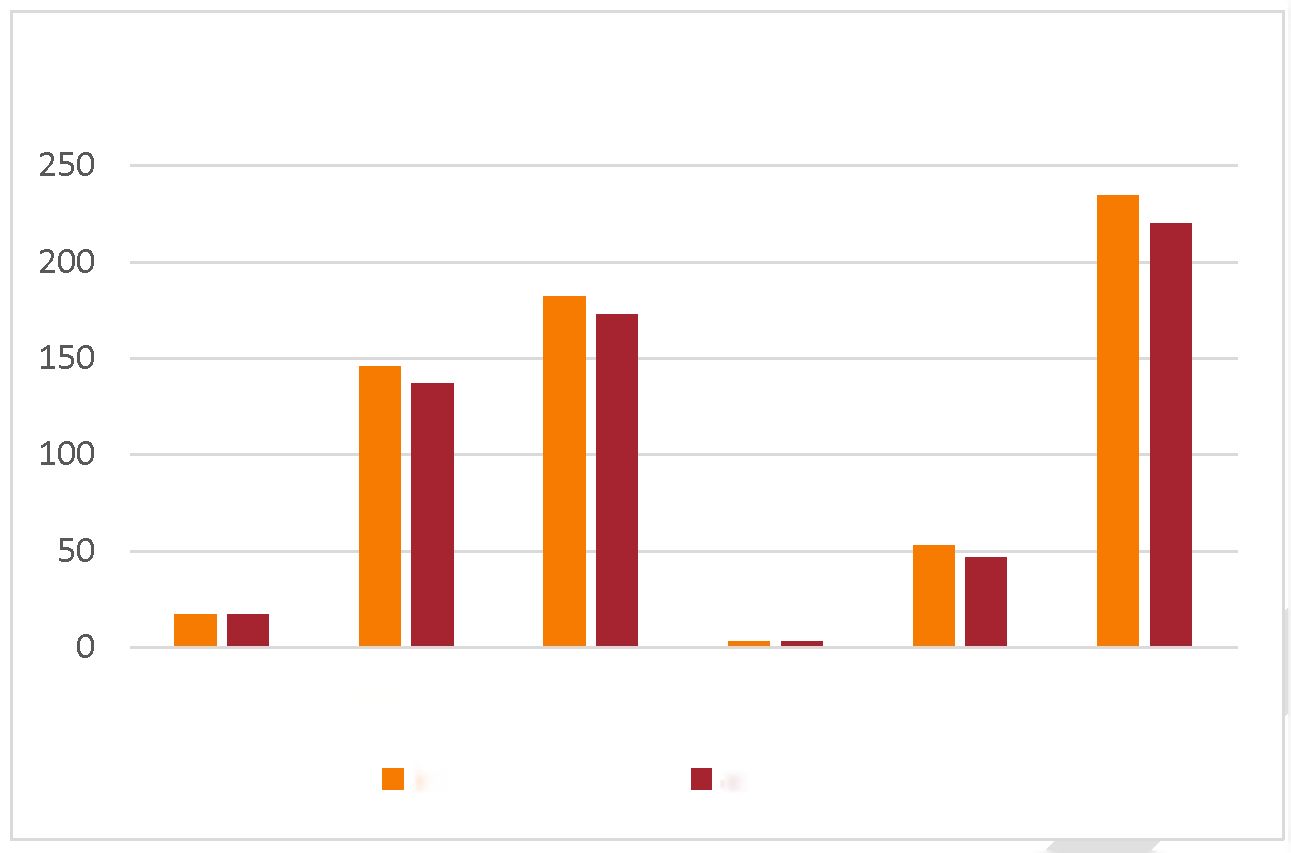 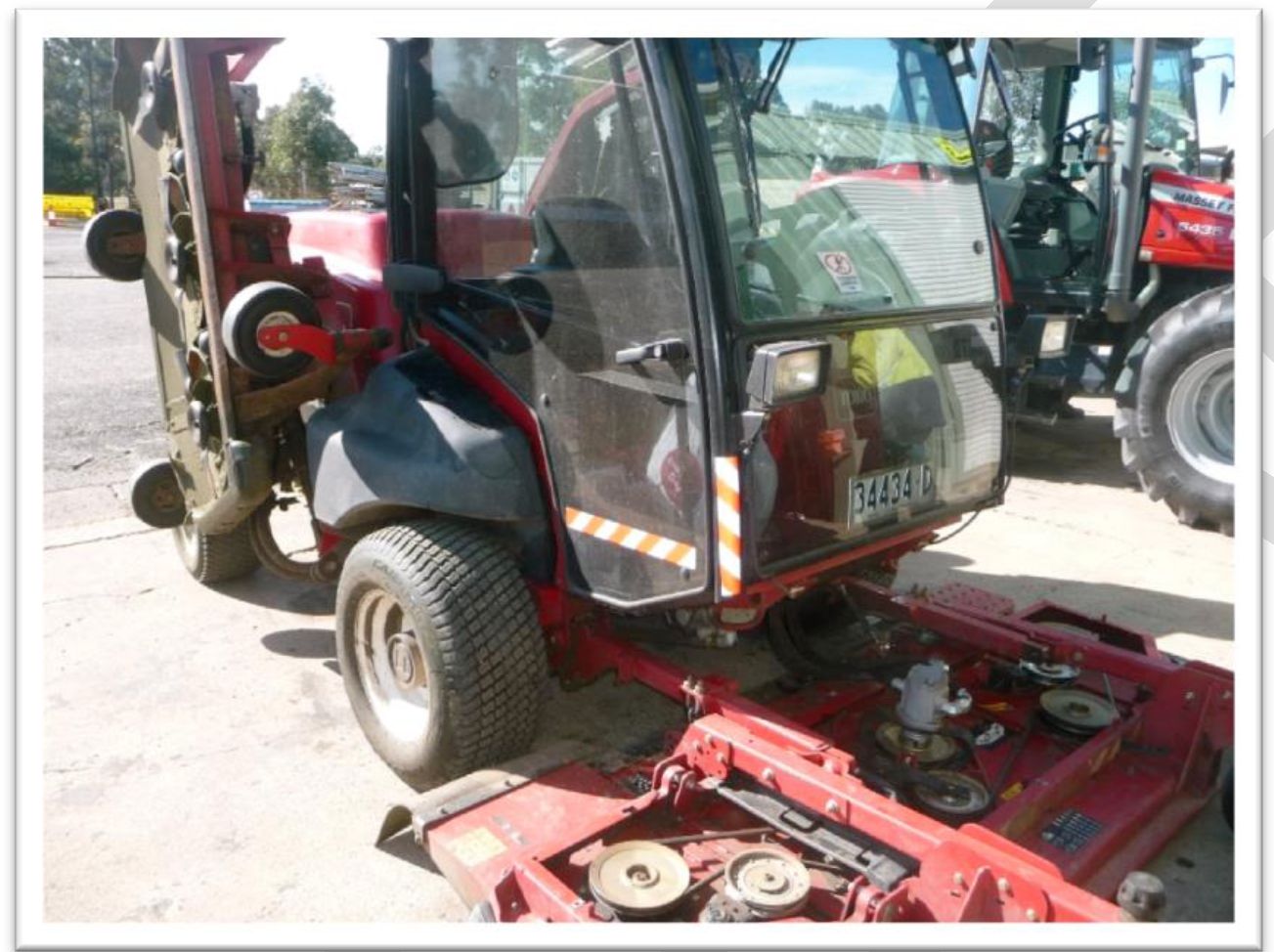 TRAKTOR MASSEY FERGUSON BN39DYppmNOxppm NO2% CO2ppm NOppm CO% O2Před přidáním aditivaPo přidání aditivaTRAKTOR MASSEY FERGUSON BN39DY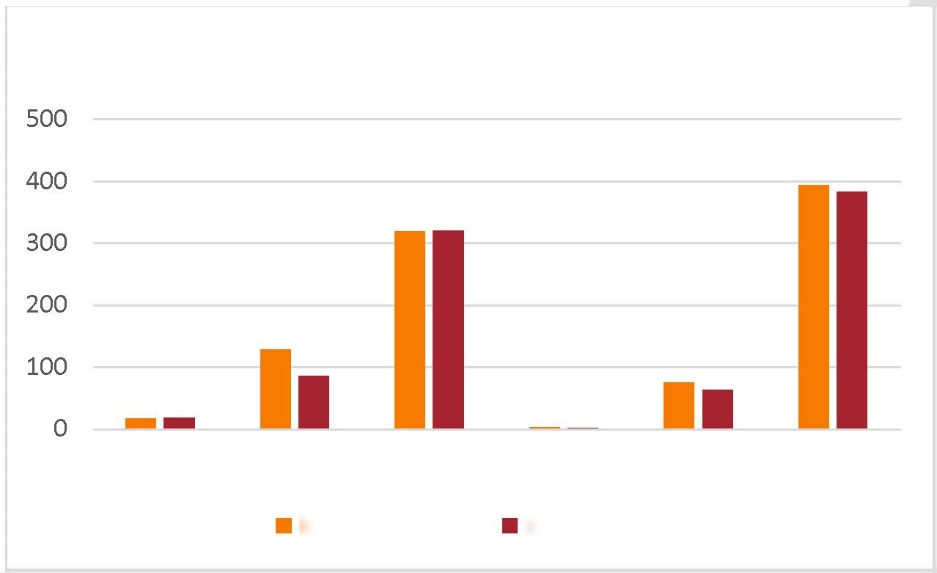 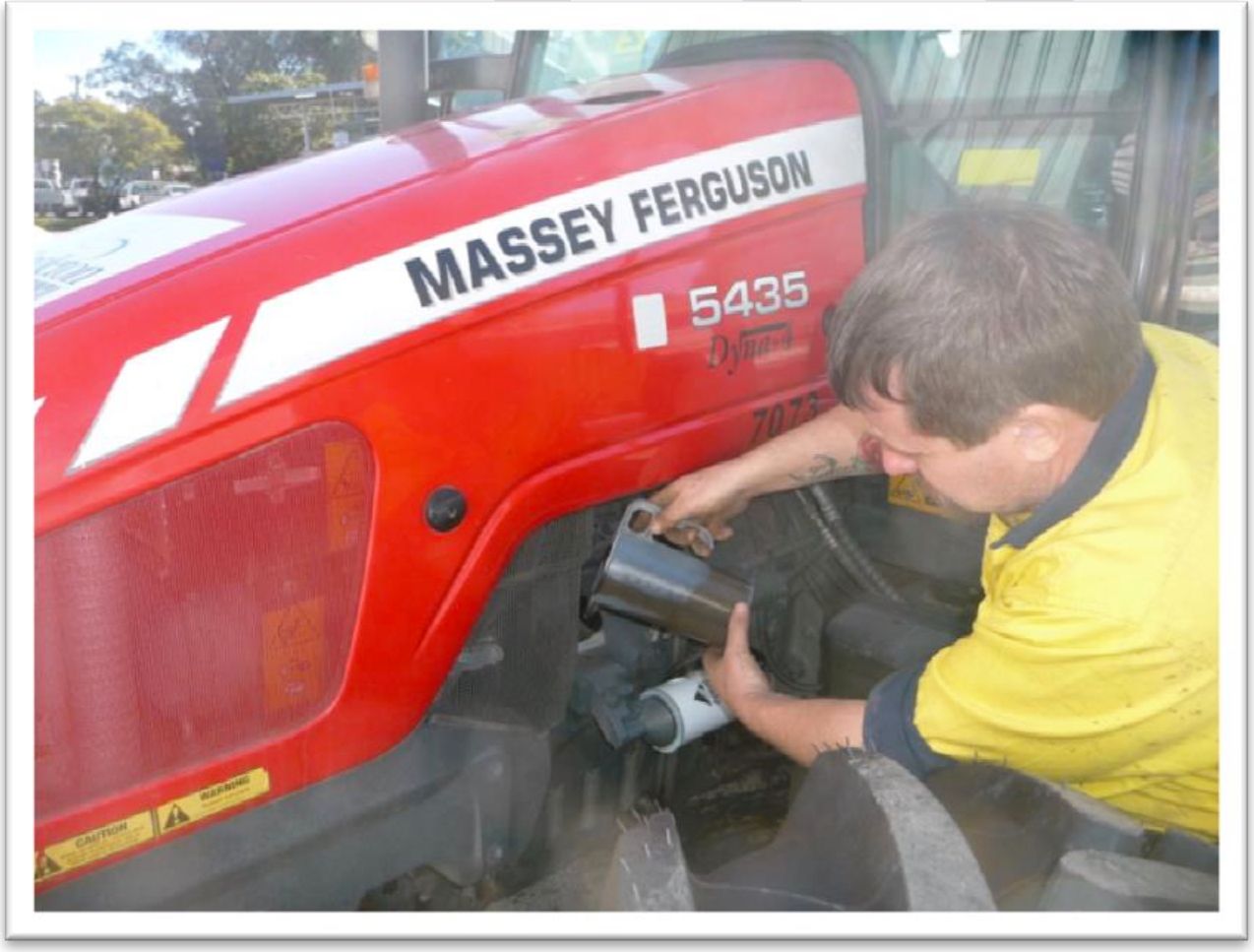 HINO 500 AV15ENHINO 500 AV15EN% O2ppm COppm NO% CO2ppm NO2ppmNOxPo přidání aditivaPřed přidáním aditiva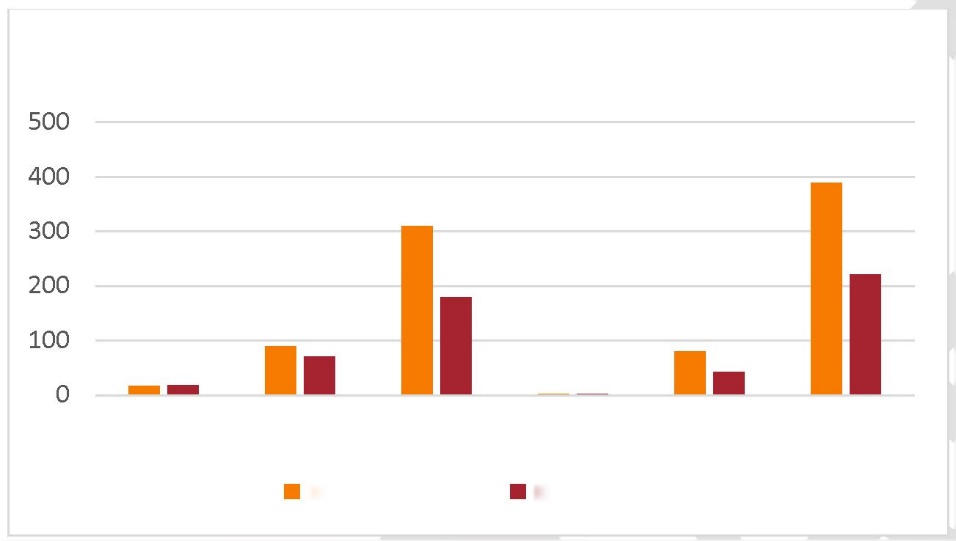 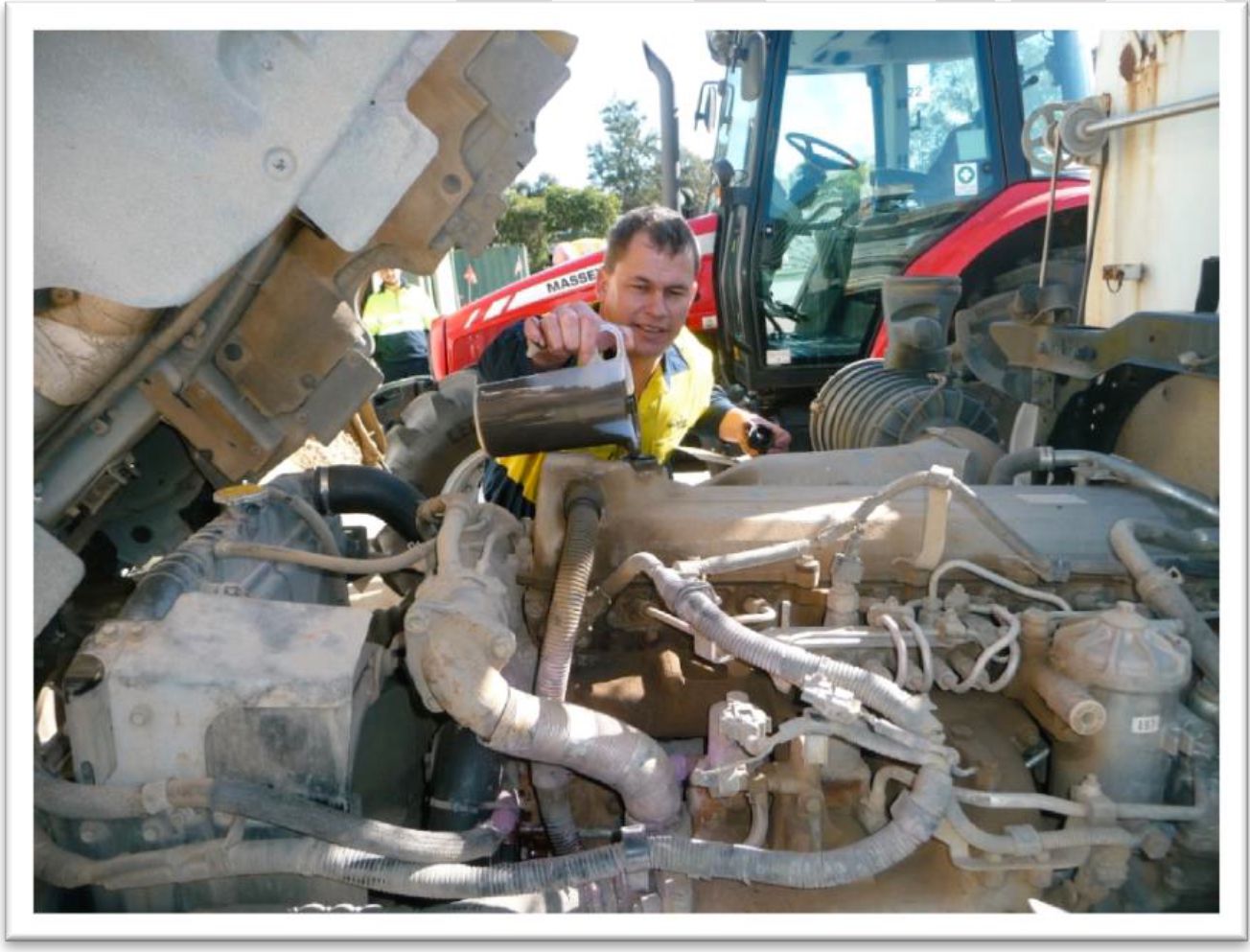 FORD RANGER BI56GGFORD RANGER BI56GG% O2ppm COppmNOxppm NO2% CO2ppm NOPřed přidáním aditivaPo přidání aditiva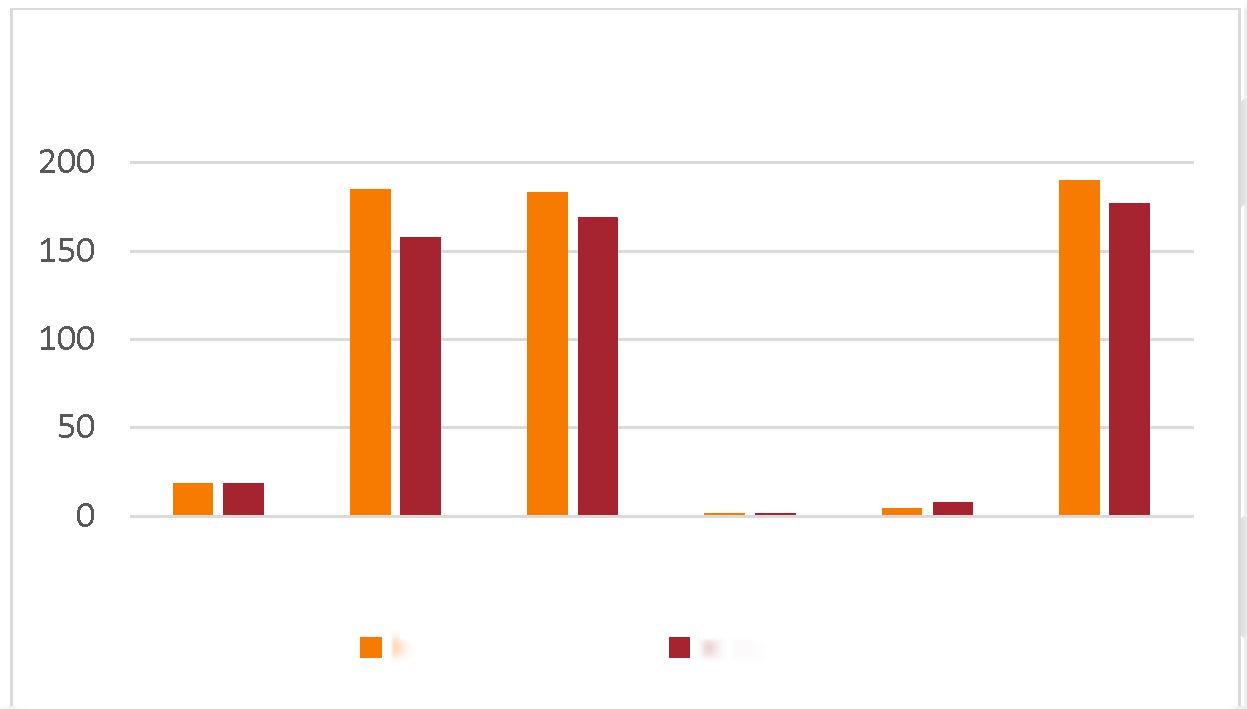 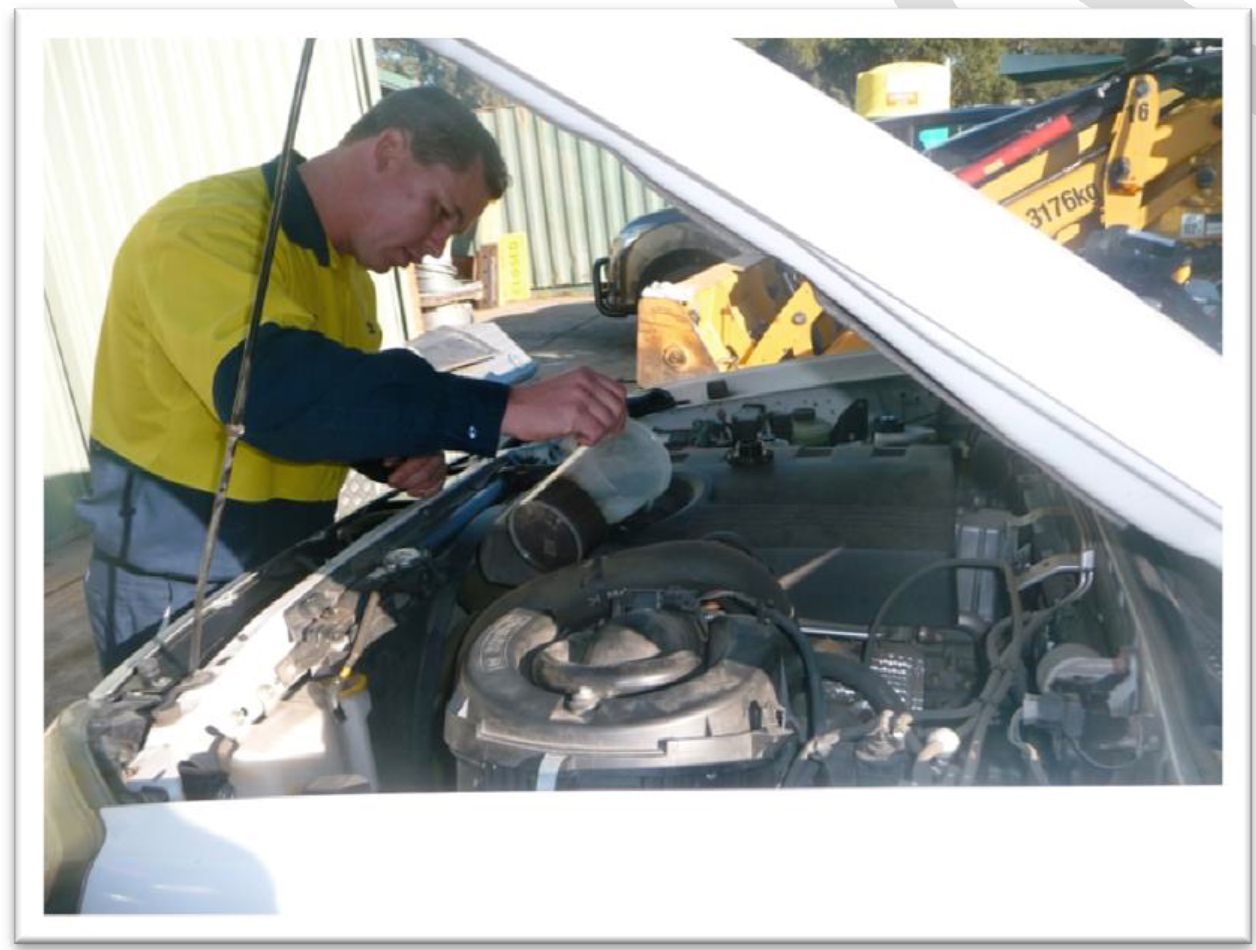 HINO AG34FWHINO AQ34FW% O2ppm COppm NO% CO2ppmNOxppm NO2Po přidání aditivaPřed přidáním aditiva                                                  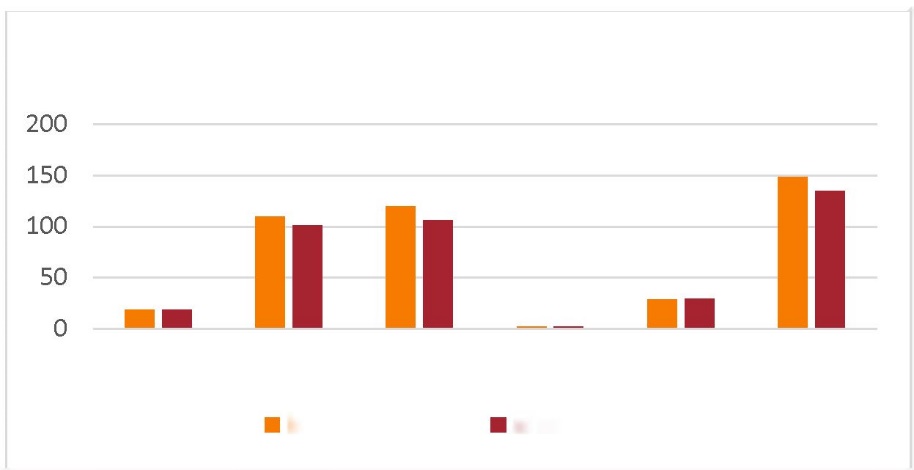 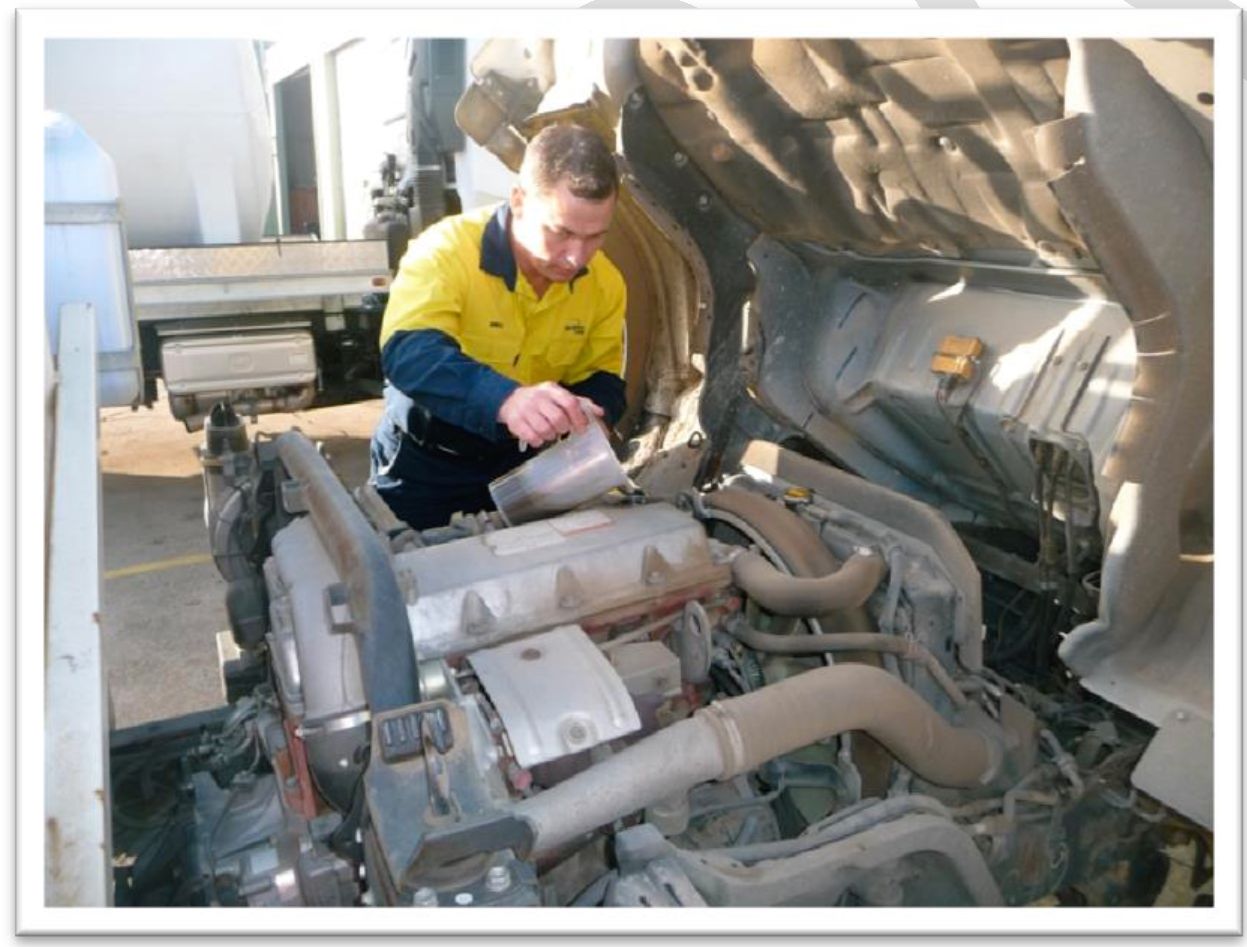 HINO AV19ENHINO 500 AV19ENppmNOxppm NO2% CO2ppm NOppm CO% O2Po přidání aditivaPřed přidáním aditiva                           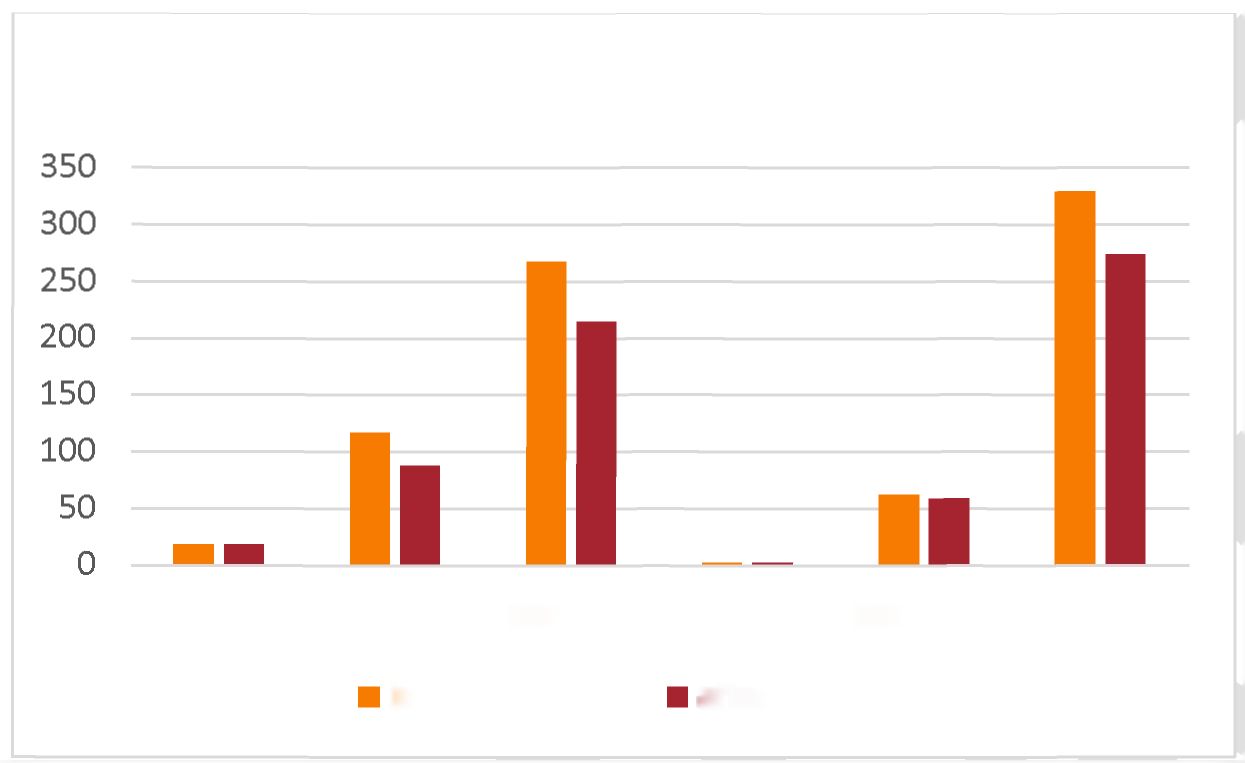 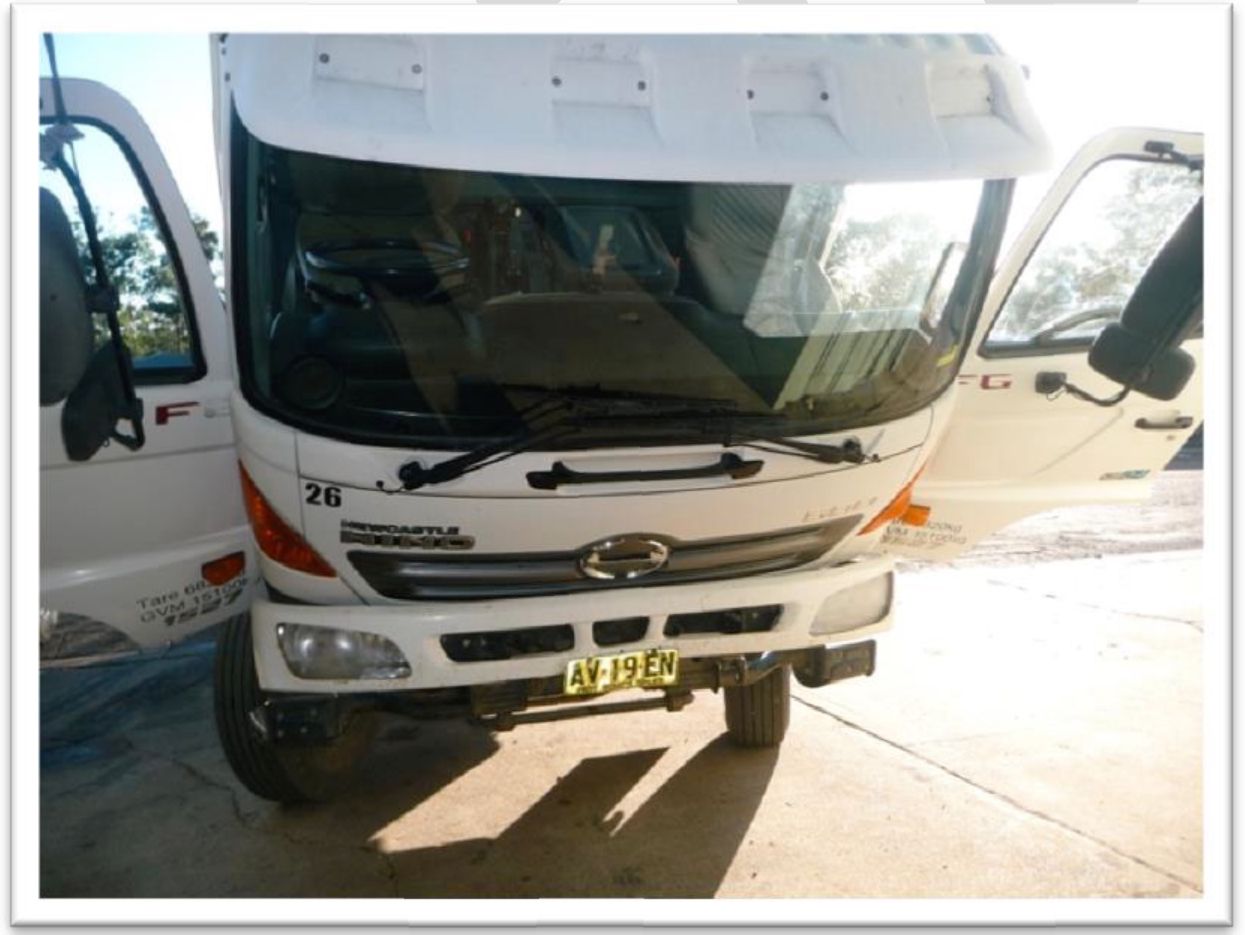 Na základě porovnání výsledků zkoušek emisí výfukových plynů před a po přidání aditiva TechenomicsDE-M4600 NanoLub existuje důkaz, že u všech strojů podpořilo snížení emisí CO, C02 a NOx. U starších zařízení je snížení výraznější, protože je vzhledem k věku míra vnitřního opotřebení samozřejmě vyšší. Novější zařízení vykazují nižší snížení emisí, ale i to je výrazné.ÚDAJE O VÝROBKUTECHENOMICS NANOLUB DE-M4600= AC1100Aditivum do motorových olejů DE-M4600 je určené konkrétně pro použití u minerálních motorových olejů a využívá jedinečné patentované technologie s pevnými, fullerenům podobnými vícevrstvými částicemi disulfidu wolframu (WS2). Tyto jedinečné vícevrstvé kuličky IF-WS2 jsou dobře známé pro svou vynikající odolnost teplotám (-270 oC až 450 oC), nárazům (5 076 000 PSI) a tlaku (4 263 000 PSI), takže mají univerzální použití v extrémních provozních podmínkách včetně vysokých a velmi nízkých teplot, vysokého tlaku a podtlaku, vysokého zatížení, vysokých otáček, vysokého záření a koroze.Nanočástice IF-WS2 vzhledem ke své velikosti (50–200 nm) a tvaru snadno vyplní nerovnosti a nepravidelnosti kovových povrchů a vynikajícím způsobem nesou zatížení a poskytují skvělou odolnost proti opotřebení. Při vysokém zatížení (> 1 GPa) se od kuliček odloupne vrstva a vytvoří tenkou ochrannou monovrstvu WS2 na kovovém povrchu, čímž se snižuje tření a opotřebení kovů.Protože se při použití WS2 významně sníží koeficient tření (Cof), předpokládá se, že budou motory potřebovat méně paliva k dosažení stejného výkonu a současné snížení provozní teploty a poskytnutí nepřekonatelné ochrany prodlouží životnost komponentů. Při zkouškách v terénu prováděných v naftové elektrárně „Termoguayas“ v Ekvádoru bylo aditivum NIS do olejů vznětových motorů NanoLub® PowerGeneration DE-M5000 použito s 51 x 4MW vznětovými motory Wartisla a bylo dosaženo 8,6% zvýšení výkonu nedávno modernizovaných motorů a obrovského 42% zvýšení u motorů před modernizací, což působivě zvýšilo výkon elektrárny. Kromě toho se cykly velké údržby motorů (MMC) prodloužily o 75 %, a tím byl delší i nepřerušovaný provoz.Používání výrobku NanoLub® v plném rozsahu potenciálně přinese provozovatelům elektráren desítky milionů dolarů přidaného zisku, protože se zvýší výkon zařízení, dojde k podstatným úsporám nákladů na údržbu a sníží se neočekávané prostoje.Před přidáním aditivaPo přidání aditivaRozdíly% KYSLÍKU17,0217,191 %ppm CO146137- 7 %ppm NO182173- 5 %% CO22,952,82- 5 %ppm NO252,846,9- 13 %ppmNOx234,8219,9- 7 %Před přidáním aditivaPo přidání aditivaRozdíly% KYSLÍKU17,4917,822 %ppm CO12986- 50 %ppm NO3193200 %% CO22,62,35- 11 %ppm NO275,363,5- 19 %ppmNOx394,3383,5- 3 %Před přidáním aditivaPo přidání aditivaRozdíly% KYSLÍKU17,4217,93 %ppm CO9070- 29 %ppm NO309179- 73 %% CO22,652,3- 15 %ppm NO279,842- 90 %ppmNOx388,8221- 76 %Před přidáním aditivaPo přidání aditivaRozdíly% O218,4918,591 %ppm CO185158- 17 %ppm NO183169- 8 %% CO21,851,78- 4 %ppm NO24,47,642 %ppmNOx189,8176,7- 7 %Před přidáním aditivaPo přidání aditivaRozdíly% O218,2918,471 %ppm CO110101- 9 %ppm NO120106- 13 %% CO221,87- 7 %ppm NO228,629,12 %ppmNOx148,6135,1- 10 %Před přidáním aditivaPo přidání aditivaRozdíly% O217,918,352 %ppm CO11788- 33 %ppm NO267215- 24 %% CO22,291,96- 17 %ppm N0262,458,7- 6 %ppmNOx329,4273,7- 20 %